Call to Order: Meeting called to order at 5:32 pm by Phyllis  Prayer:  Mary LannersApproved Last Month Minutes: Minutes of the November meeting were approved Approved Revisions: None Future Responsibilities: February Prayer- Barb Hokanson, March Minutes- Sheila Ward1. Call to Lay Leadership- Sheila Ward reminded us as lay leaders that the responsibility to find future lay leaders is on us as lay leaders and the most effective way to recruit is by personal invitation. So, start reaching out!Kick off to the call is scheduled the weekend of Feb. 4th & 5th. There will be an announcement and a table in the back of church for information. All lay leadership is invited to take questions from interested parishionersThere will be short conversational videos made for each ministry council about their ministry's role and responsibility in lay leadership. A need for a volunteer from each council is necessary to make the video. Please contact Maura or Sheila Ward with name of a volunteer from your council by January 28th, if possible. The videos will be made during council meetings at the February Leadership meetings. These videos will be shared with the community through e-news, featuring two ministries a week.On March 5th, at 10:00 AM, Lay Leadership is inviting future potential leaders to a Meet and Greet in the Mother Teresa Room. Each council should have 1-2 members present to answer questions on behalf of the ministry area for those who attend.On April 25th, from 7-8:30 PM, will be the Council Break-out sessions in the Hall of Martyrs. Again, two volunteers from each Ministry area are needed to talk about roles and responsibilities, goals and achievements of their council and answer discerning questions of attendees.2. Lenten Small Faith Group Launch & Registration- Phyllis Olson reported that the Small Faith Committee has recruited thirteen leaders for nine Lenten Small Faith Groups to read and discuss the scripture passages and reflections from the booklet, Lenten Longings. Sign up for these 9 groups will be at the masses this weekend, Jan 21st-22nd and then on line beginning on Monday, January 23rd. Options include Monday afternoon and evening, Tuesday afternoon, Wednesday afternoon, Thursday afternoon and evening, Friday morning, Sunday evening and a zoom option for the season of Lent. The hope is that the small faith groups will want to continue to meet when the Lenten study is complete. John Reardon, from our parish will train the leaders on February 4th.3. Archbishop Hebda Pastoral Letter on Diocesan Synod Implementation at Parish Level- Fr Bill requested that each council chair ask their ministry council for a volunteer to sit on the Parish Synod Evangelization Team. The team will be made up of 3 staff and 9 parishioners with an orientation training in the next couple weeks followed by 7 weeks of formation at Our Lady of Grace or zoom from Tuesday, Feb 7th to March 21st. The commitment includes a gathering in May followed by small faith group discussions in fall of 2023. This is the first year of three with synod priorities established of Evangelization in 2023, the mass in 2024, and developing families to teach their children our faith in 2025. Please forward any person interested in being on the Evangelization Team to Father Bill. Moved to adjourn at 6:32 pm.  Next Meeting: February 21, 2023. Meeting Minutes Pax Christi Monthly Council MeetingCOMMUNITY  COUNCIL Council: Community CouncilMeeting Date: January 17, 2023Minutes Prepared By: Bruce KoehnAttendees:Mary Boerner Bruce Koehn (Trustee)Attendees:Carol Bishop Fr. William MurtaughAttendees:Karen Wilder Lekha Pauly (Trustee)Attendees:Barb Hokanson Tom SchellerAttendees:Mary Lanners Dave PutrichAttendees:Sheila WardKatie LeniusAttendees:Phyllis Olson - ChairAttendees:Absent: Patricia Hughes Baumer Jeanne RoffeeGuest:Meeting Minutes Pax Christi Monthly Council MeetingARTS, CAMPUS,  & GARDENS COUNCIL 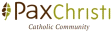 